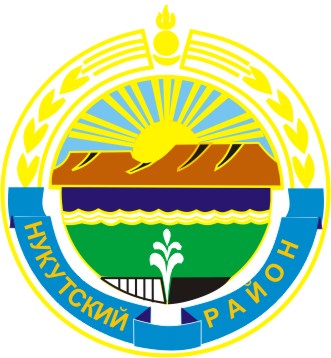 МУНИЦИПАЛЬНОЕ ОБРАЗОВАНИЕ«НУКУТСКИЙ РАЙОН»АДМИНИСТРАЦИЯМУНИЦИПАЛЬНОГО ОБРАЗОВАНИЯ«НУКУТСКИЙ РАЙОН»_________________________  ___ПОСТАНОВЛЕНИЕ____  ________________________                                                                                                             от 25 июля 2014 года                                  № 385                                         п. Новонукутский О внесении измененийв ведомственную целевую программу «Развитие торговли на территории муниципального образования «Нукутский район» на 2014-2016 годы»В соответствии со ст. 79 Бюджетного кодекса Российской Федерации, Федеральным законом от 28 декабря 2009 г. № 381-ФЗ «Об основах регулирования торговой деятельности в Российской Федерации», руководствуясь ст.35 Устава муниципального образования «Нукутский район», АдминистрацияПОСТАНОВЛЯЕТ:Внести в ведомственную целевую программу «Развитие торговли на территории муниципального образования «Нукутский район» на 2014 – 2016 годы», утвержденную постановлением Администрации муниципального образования «Нукутский район» от 13 декабря 2013 года № 664 (далее - Программа), следующие изменения:Пункты 1.3 и 1.4  раздела IV изложить в новой редакции:Пункт 3.3 раздела IV признать утратившим силу.Опубликовать настоящее постановление с приложением в печатном издании «Официальный курьер» и разместить на официальном сайте муниципального образования «Нукутский район».Контроль за исполнением настоящего постановления оставляю за собой. Мэр                                                                                                                     С.Г. Гомбоев      №п/пНаименование мероприятияИсполнителиСроки реализацииИсточник финансированияОбъем финансирования (по годам)1.3Предоставление субсидий предпринимателям, начинающим новый вид деятельности или вновь зарегистрированным на территории муниципального образования «Нукутский район» в сфере предоставления услуг торговли, общественного питания и бытовых услуг, в рамках конкурса «Лучший бизнес-проект»Управление экономического развития и труда2014-2016, ежегодноБюджет МО «Нукутский район»2014г.- 150 тысяч рублей;2015г.- 130 тысяч рублей;2016г.- 130 тысяч рублей.1.4Принятие участия индивидуальных предпринимателей, юридических лиц, осуществляющих деятельность в сфере розничной торговли, общественного питания и бытового обслуживания на различных выставках, конкурсах, проводимых в г.Иркутск и других местахУправление экономического развития и труда2014-2016, ежегодноБюджет МО «Нукутский район»2015г.- 20 тысяч рублей;2016г.- 20 тысяч рублей.